ZAMÓWIENIE NA ROLETY MATERIAŁOWE – MINI I WOLNOWISZĄCE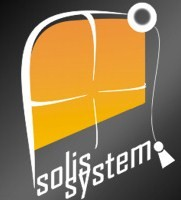 TYPY MONTAŻU:- ROLETY MINI – TYP „A” – BEZINWAZYJNY; TYP „C” – BEZINWAZYJNY PRZEDŁUŻAJĄCY (STALOWY); TYP „D” - PRZYKRĘCANY  - ROLETY WOLNOWISZĄCE – ŚCIANA lub SUFITUCHWYTY ŻYŁKI: - ROLETY MINI – TYP „A” – BEZINWAZYJNY; TYP „C” – PRZYKRĘCANY KĄTOWY (STALOWY)          FIRMAData          FIRMA          FIRMA   Nr zamówieniaMINI RM 18WOLNOWISZĄCA RM 25WOLNOWISZĄCA B 27 W KASECIEDZIEŃ/NOC B 27 W KASECIEMINI RM 18 D/NWOLNOWISZĄCA RM 32WOLNOWISZĄCA RM 40DZIEŃ/NOC RM 32 BEZ KASETYL.p.SZEROKOŚĆSZEROKOŚĆWYSOKOŚĆSymbol tkaninyStrona łańcuszkaKolor osprzętuTyp montażuUchwyt żyłkiIlośćCHILDSAFETYCHILDSAFETYL.p.CAŁKOWITA ROLETYMATERIAŁUCAŁKOWITASymbol tkaninyStrona łańcuszkaKolor osprzętuTyp montażuUchwyt żyłkiIlośćCHILDSAFETYCHILDSAFETYL.p.CAŁKOWITA ROLETYMATERIAŁUCAŁKOWITASymbol tkaninyStrona łańcuszkaKolor osprzętuTyp montażuUchwyt żyłkiIlośćTAKNIEUWAGI: